STAJYER ÖĞRENCİ BİLGİLERİYukarıda kimlik bilgileri yazılı Endüstri Mühendisliği Bölümü öğrencisinin bölümümüz meslek alanını ilgilendirir bir işyerinde 30 iş günü süre ile staj yapması zorunludur.  5510 Sayılı Sosyal Sigortalar ve Genel Sağlık Sigortası Kanununun 87. Maddesi gereğince “İş Kazası ve Meslek Hastalığı Sigortası” fakültemiz tarafından yaptırılacak ve staj süresince primi ödenecektir.Gereğini bilgilerinize arz ederim. …../…./………                                                                                                                   Bölüm BaşkanıKURUM / KURULUŞ BİLGİLERİSTAJ KOMİSYON ONAYI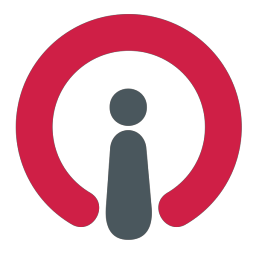 İSKENDERUN TEKNİK ÜNİVERSİTESİ MÜHENDİSLİK VE DOĞA BİLİMLERİ FAKÜLTESİSTAJ BAŞVURU FORMUAdı SoyadıTC Kimlik NoStaj Dönemi• I. Staj         • II. StajDoğum Yeri / TarihiBaba AdıE-posta: Telefon: E-posta: Telefon: Adres: Adres: Öğrenci İmzaAdıAdresiFaaliyet AlanıStaj Tarih AralığıYukarıda kimlik bilgileri yer alan öğrencinin belirtilen tarihler arasında staj yapması uygundur.Adı-Soyad/ Ünvan / Tarih-İmzaStaj komisyonunun görüş ve önerileriStaj Komisyon BaşkanıAdı-Soyad/ Ünvan / Tarih-İmza